Activity 3: Energy Entrepreneurs: Invest in This!   JUDGING RUBRIC       page 1/1Remit this rubric to the investors on pitch day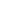 CER ENERGY VISUALIZATIONS EDUCATIONAL RESOURCETeam members:  	 	 	 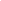 Stakeholder Profile: 	 Due by:   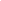 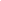 CRITERIALEVEL 1Does not meet expectationsLEVEL 2Minimally meets expectationsLEVEL 3Fully meets  expectationsLEVEL 4Exceeds  expectationsVIABILITY OF PRODUCT, SERVICE OR INVENTION (30%)VIABILITY OF PRODUCT, SERVICE OR INVENTION (30%)VIABILITY OF PRODUCT, SERVICE OR INVENTION (30%)Identifies a specific need to be addressed, a gap to be filled or a problem to be solved.Describes strategies that produce a positive, lasting impact on their target market. Clearly identifies and describes their target market.CREATIVITY AND INNOVATION (30%)CREATIVITY AND INNOVATION (30%)CREATIVITY AND INNOVATION (30%)Demonstrates a clear action plan.Demonstrates creativity and innovation in identifying strategies to meet the need, to fill the gap or to solve the problem.COMMUNICATION AND PURSUASIVENESS (40%)COMMUNICATION AND PURSUASIVENESS (40%)COMMUNICATION AND PURSUASIVENESS (40%)Effectively uses evidence from the CER’s visualization tool to support the idea. Effectively uses existing information relating to province or territory of choice to justify the idea.Presents a clear, concise, creative and informative sales pitch targeted to the Entrepreneurs. Effectively uses branding (company name, logo, taglines) to present a professional image. Creates a memorable and effective closing (call to action).NOTES: NOTES: NOTES: NOTES: NOTES: 